Naslov: HitrostTeoretične vsebine:Hitrost je gibalna sposobnost izvedbe gibanja z največjo frekvenco (hitro ponavljanje gibov) ali v najkrajšem možnem času. Pojavlja se predvsem pri premagovanju kratkih razdalj s cikličnim gibanjem (tek, plavanje, kolesarjenje,…) in v gibalnih nalogah, ki zahtevajo izvedbo posameznega giba v najkrajšem možnem času.Od vseh gibalnih sposobnosti je hitrost v največji meri odvisna od dednih lastnosti. Saj njen koeficient dednosti znaša preko 0,90. To vsekakor kaže na majhne možnosti, da bi se s treningom vplivalo na njen razvoj. Dejavniki, ki vplivajo na hitrost:FIZIOLOŠKI DEJAVNIKIAktivnost gibalnih centrovPrevodnost živčnih poti in prehodnost sinapsDelovanje centra za inverzno regulacijo gibanjaMišična napetostBIOLOŠKI DEJAVNIKIStruktura mišičnih vlakenEnergijske zaloge v mišiciPSIHOLOŠKI DEJAVNIKIMotivacijaTremaMORFOLOŠKE ZNAČILNOSTI TELESANIVO OSTALIH GIBALNIH SPOSOBNOSTIgibljivosteksplozivna močkoordinacijaStruktura hitrostiHitrost je gibalna sposobnost, ki se manifestira v več pojavnih oblikah:hitrost reakcijehitrost enostavnega gibahitrost izmeničnih gibov – frekvenca gibovKako merimo hitrost?LABORATORIJSKE MERITVEza merjenje hitrosti enostavnega giba se uporablja elektronska ura, ki je povezana s fotocelicamiza merjenje hitrosti reakcije se uporabljajo naprave imenovane reakciometriGIBALNI TESTIfrekvenca gibov se najpogosteje ugotavlja s testi tipa »tapingov«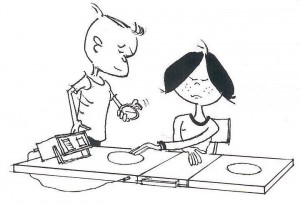 hitrost premikanja v prostoru se ugotavlja s hitrimi gibanji na kratkih razdaljah (npr. testi kratkih šprintov – šrint 20m z letečim štartom).Metode razvoja hitrostiKer se na izboljšanje hitrosti zaradi velike odvisnosti od dednosti z vadbo lahko vpliva le v manjši meri, je nujno dobro poznavanje vseh možnosti, ki so na voljo, da se ta izboljša.Nekatere naloge za razvoj hitrosti:starti iz različnih položajev: start iz seda, start iz leže na hrbtu,…gibanja na različne načine: levo-desno (cik-cak), od črte do črte, lovljenja v parih, sprinti na kratkih razdaljah,…stopnjevani teki: od manjše do največje hitrosti in obratno (tek po inerciji)hitri teki na različne načine: hiter tek s podaljšanim korakom, hiter tek s povečano frekvenco korakov,…prehodi v šprint: iz nizkega skipinga, iz teka s poudarjenim odrivom, iz »grabljenja«,…Osnovna sredstva za razvoj hitrosti pri mlajših so elementarne in štafetne igre ter naravne oblike gibanja. 